废弃物标签填写说明为避免回收当天的交接失误导致遗漏以及后续流程的追溯工作，因此要求各单位在上交的桶贴上标签，并写下相关的废弃物编号、废液名称信息。没有标准标签贴纸的，可以用A4纸写上相关信息，贴上。废液编号规则：表中序号-类别-桶号。以序号7举例：我们可以看到它有25桶有机废液，则编号为：7-C-1、7-C-2、……7-C-25。8箱废固：7-E-1、7-E-2……7-E-8。以此类推。（品种号对应关系：废酸-A，废碱-B，有机-C，无机-D，废枪头与手套-T，废试剂空瓶与破碎玻璃器皿-P，凝胶-N）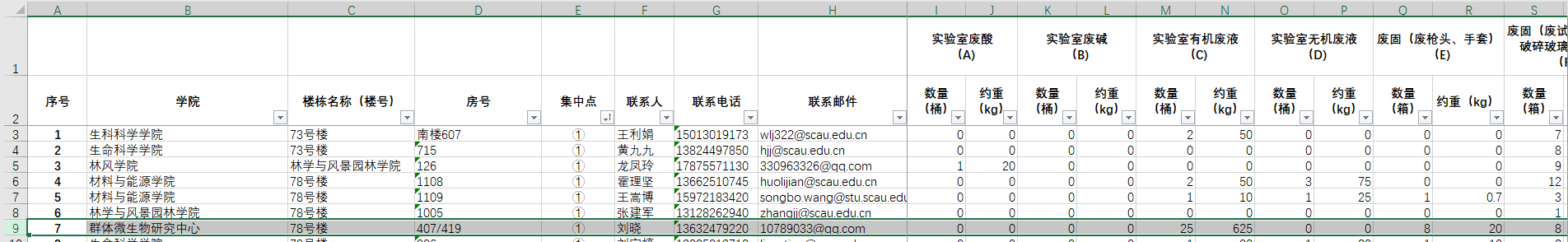 标签填写规范：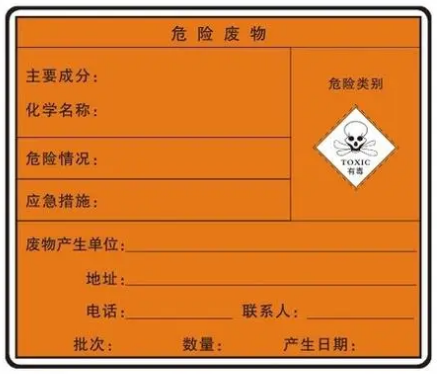 